Uchwała Nr SOK.0007.24.2022Rady Gminy Jednorożecz dnia 21 kwietnia 2022 r.w sprawie nadania nazwy drodze wewnętrznej położonej w miejscowości StegnaStosownie do przepisów art. 18 ust. 2 pkt 13 ustawy z dnia 8 marca 1990 r. o samorządzie gminnym /tekst jedn. Dz. U. z 2022 r., poz. 559 z późn. zm. / i art. 8 ust. 1a ustawy z dnia                       21 marca 1985 r. o drogach publicznych / tekst jed. Dz. U. z 2021 r., poz. 1376 z póź. zm./ uchwala się, co następuje:§1.Drodze wewnętrznej oznaczonej numerem działki ewidencyjnej 1362/2 i część działki numer 1363/5, położonych w miejscowości Stegna, obręb ewidencyjny Jednorożec, gmina Jednorożec, w jej ciągu podłużnym wyróżnionym na mapie poglądowej stanowiącej załącznik 1 do uchwały, nadaje się nazwę: „Chabrowa”.§2.Wykonanie uchwały powierza się Wójtowi Gminy Jednorożec.§3.Uchwała zostanie wywieszona na tablicy informacyjnej sołectwa Stegna i tablicy ogłoszeń 
w budynku Urzędu Gminy w Jednorożcu oraz zamieszczona na stronie internetowej gminy www.bip.jednorozec.pl.§4.Uchwała wchodzi w życie po upływie 14 dni od dnia jej ogłoszenia w Dzienniku Urzędowym Województwa Mazowieckiego.                                                             Przewodniczący Rady Gminy Jednorożec
        		                                    /-/ Wójcik CezaryUzasadnienie do Uchwały Nr SOK.0007.24.2022Rady Gminy Jednorożecz dnia 21 kwietnia 2022 r.w sprawie nadania nazwy drodze wewnętrznej położonej w miejscowości StegnaPodjęcie niniejszej uchwały wynika z upoważnienia, zawartego w art. 41 ust. 1 ustawy
z dnia 8 marca 1990 r. o samorządzie gminnym, zgodnie z którym akty prawa miejscowego ustanawia rada gminy w formie uchwały. Ponadto zgodnie z art. 18 ust. 2 pkt 13 ww. ustawy do wyłącznej właściwości rady gminy należy m.in. podejmowanie uchwał w sprawach herbu gminy, nazw ulic i placów będących drogami publicznymi lub nazw dróg wewnętrznych 
w rozumieniu ustawy z dnia 21 marca 1985 r. o drogach publicznych, a także wznoszenia pomników.Nieruchomość gruntowa oznaczona w ewidencji gruntów i budynków jako działka 
o numerze ewidencyjnym 1362/2 i część działki o numerze ewidencyjnym 1363/5 z obrębu Jednorożec stanowiące drogę wewnętrzną będącą własnością Gminy Jednorożec. Zgodnie z art. 8 ust. 1a ustawy z dnia 21 marca 1985r. o drogach publicznych, podjęcie przez radę gminy uchwały w sprawie nadania nazwy drodze wewnętrznej wymaga uzyskania pisemnej zgody właścicieli terenów, na których jest ona zlokalizowana. Zważając na fakt, iż właścicielem terenu na którym zlokalizowana jest droga jest Gmina Jednorożec zasadne jest podjęcie uchwały w sprawie.                                                             Przewodniczący Rady Gminy Jednorożec
        		                                    /-/ Wójcik CezaryZałącznik 1 do Uchwały Nr SOK.0007.24.2022 Rady Gminy Jednorożec 
z dnia 21 kwietnia 2022 r. w sprawie nadania nazwy 
drodze wewnętrznej położonej w miejscowości StegnaMapa poglądowa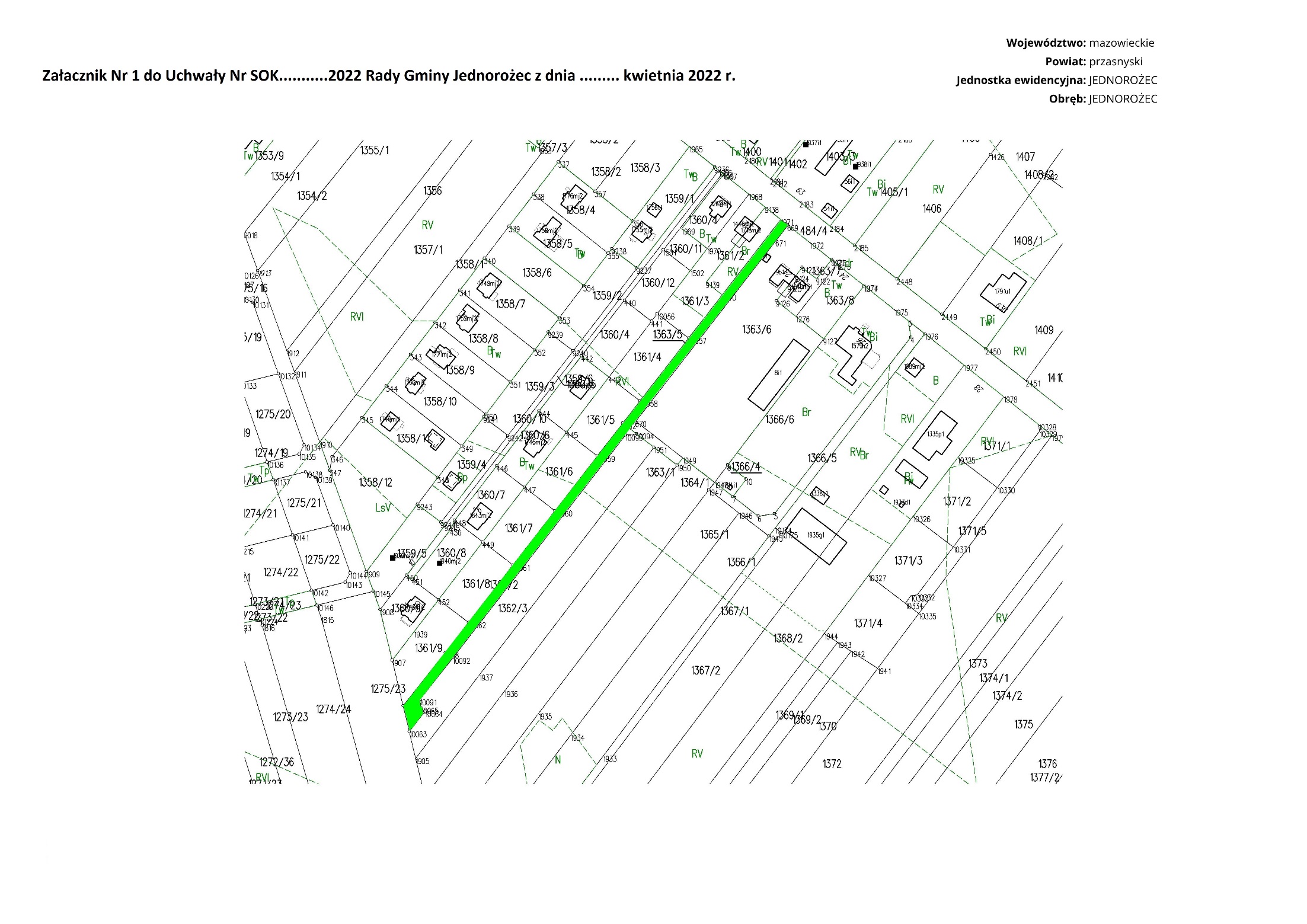 